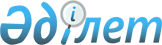 Қазақстан Республикасы Жер ресурстарын басқару жөніндегі агенттігі төрағасының міндеттерін атқаруды жүктеу туралыҚазақстан Республикасы Үкіметінің 2007 жылғы 27 қарашадағы N 1136 Қаулысы

      Қазақстан Республикасының Үкіметі  ҚАУЛЫ ЕТЕДІ : 

      Қазақстан Республикасы Жер ресурстарын басқару жөніндегі агенттігі төрағасының міндеттерін атқару Қазақстан Республикасы Жер ресурстарын басқару жөніндегі агенттігі төрағасының орынбасары Каналбек Өтжанұлы Райымбековке жүктелсін.        Қазақстан Республикасының 

      Премьер-Министрі 
					© 2012. Қазақстан Республикасы Әділет министрлігінің «Қазақстан Республикасының Заңнама және құқықтық ақпарат институты» ШЖҚ РМК
				